15º Domingo de Tiempo Ordinario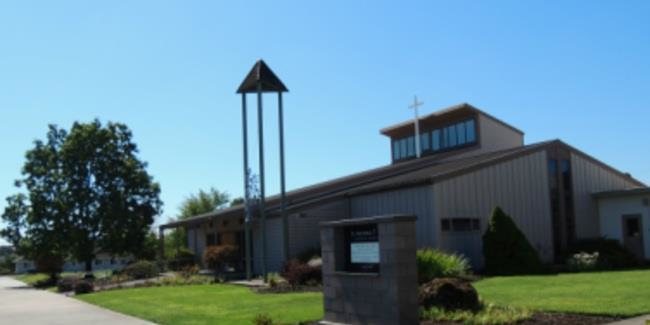 Teléfono 503-397-0148 • Fax 503-366-3870                                                       stfred@comcast.net https://stfredericchurch.org                                                                               HORAS de OFICINA martes—viernes (esporádicamente)Isaías 55:10–11 Salmos 65:10–14 Romanos 8:18–23 Mateo 13:1–23 Las lecturas de hoy, como las de la semana pasada, nos piden que meditemos sobre la respuesta de Israel a la Palabra de Dios y la nuestra. ¿Por qué algunos escuchan la palabra del reino, pero no la aceptan como un llamado a la conversión y a la fe en Jesús? Esa pregunta subyace en el Evangelio de hoy, especialmente. Una vez más vemos, como hicimos la semana pasada, que los misterios del reino se desarrollan a aquellos que abren sus corazones, haciendo de ellos un suelo rico en el que la Palabra puede crecer y dar fruto. Al cantar en el Salmo de hoy, en Jesús, la Palabra de Dios ha visitado nuestra tierra, para regar la tierra pedregosa de nuestros corazones con las aguas vivas del Espíritu (véanse Juan 7:38; Apocalipsis 22:1). El primer fruto de la Palabra es el Espíritu de amor y adopción derramado en nuestros corazones en el bautismo, haciéndonos hijos de Dios, como Pablo nos recuerda en la Epístola de hoy (véase Romanos 5:5; 8:15–16). En esto, se nos hace una "nueva creación" (véase 2 Corintios 5:17), los primeros frutos de un cielo nuevo y una tierra nueva (véase 2 Pedro 3:13). Desde que los primeros humanos rechazaron la Palabra de Dios, la creación ha sido esclavizada a la inutilidad (véanse Génesis 3:17–19; 5:29). Pero la Palabra de Dios no sale sólo para volver a El vacío, como escuchamos en la Primera Lectura de hoy. Su Palabra espera nuestra respuesta. Debemos mostrarnos hijos de esa Palabra. Debemos permitir que esa Palabra cumpla la voluntad de Dios en nuestra vida. Como Jesús advierte hoy, debemos tener cuidado de no robarlo o no sea que se ahogue por las preocupaciones mundanas. En la Eucaristía, la Palabra se entrega a nosotros como pan para comer. Lo hace para que seamos fértiles, dando frutos de santidad. Y esperamos la coronación del año, la gran cosecha del Día del Señor (véanse Marcos 4:29; 2 Pedro 3:10; Apocalipsis 1:10) cuando Su Palabra habrá logrado el fin para el cual fue enviada. El suyo en Cristo, el Dr. Scott Hahn Publicado con permiso por stpaulcenter.comSick Calls or Death/Sally                                        503‐380‐9085                                                  St Vincent de Paul                                      888‐375‐6074Estimados feligreses, me gustaría dar las gracias a todos los feligreses que han seguido apoyando a San Frederic durante estos tiempos difíciles. Que Dios los bendiga abundantemente.                                                  P. Nicolaus MaranduQueridos feligreses,                                                                                                                                                    Gracias a todos los que han asistido a misa en las últimas semanas durante nuestra reabierta limitada de misas. Todavía estamos obligados a que los feligreses se inscriban en la misa, no sólo que aparezcan. Solicitar asistencia a la masa no garantiza ser colocado en esa misa. Recibirá una llamada telefónica de confirmación a menos que se le haya dicho que puede asistir a misa semanalmente. Si aún no se ha registrado y desea asistir a misa, llame a la oficina o regístrese en nuestro sitio web en: http://stfredericchurch.org/reopen Como recordatorio, por favor sea consciente de practicar el distanciamiento físico de otras personas que no son parte de su hogar, incluyendo entrar y salir. A pesar de que hemos instituido estrictas medidas de seguridad como desinfectar todos los puntos de contacto después de cada misa y eliminar libros y materiales de los bancos, no hay nada que podamos hacer para eliminar por completo todo riesgo. Si no se siente cómodo asistiendo a la misa, no debe asistir. El arzobispo Sample continúa con la dispensa de la obligación de asistir a la misa los domingos y días santos de obligación. Esto no sólo le libera de cualquier requisito, sino que también significa que asistir a la Misa cualquier día de la semana es igualmente beneficioso. Cualquier oportunidad que tengas para recibir la Eucaristía debe ser contada como una gran bendición. No hemos recibido detalles con respecto a la Fase 2 para el Condado de Columbia y qué impacto tendrá en la capacidad de la Masa, pero haremos ajustes tan pronto como podamos para permitir que más personas asistan. El seguimiento de contactos todavía tendrá que seguirse. Gracias por su paciencia y comprensión a través de este proceso. Dios bendiga, P. Nicolaus MaranduInforme Iglesia Católica de San Frederic, Noviembre 2017—Noviembre 2020                    Semana de Campaña Capital No. 162                                           Promesas: 85                    Compromiso Promedio: $3,343.62      Total Prometido: $284,208.00                                    Total Comprometido Recibido: $232,314.93                                                                      Sobre/Menos: -$17,392.00                                                   % del Objetivo: 94.7%COVID-19 ha tenido un tremendo impacto negativo en la ofrenda semanal de la Iglesia. Por favor, continúe apoyando la misión de la Parroquia de San Frederic dejando sus sobres en la ranura de correo en el Centro Parroquial, envielos por correo, o yendo a stredericchurch.org/donaciones para donar en línea, o poniéndolos en la cesta de recolección en la Misa.Lecturas semanales (13 de julio—19 de julio) Lunes: Isaías 1:10-17; Salmos 50: 8-9, 16bc-17, 21 y 23; Mateo 10:34 – 11:1 Martes: Isaías 7: 1-9; Salmos 48: 2-3a, 3b-4, 5-6, 7-8; Mateo 11: 20-24 Miércoles: Isaías 10:5-7, 13b-16; Salmos 94: 5-6, 7-8, 9-10, 14-15; Mateo 11: 25-27 Jueves: Isaías 26: 7-9, 11, 16-19; Salmos 102: 13-14ab y 15, 16-18, 19-21; Mateo 11: 28-30 Viernes: Isaías 38: 1-6, 21-22, 7-8; Isaías 38: 10, 11, 12abcd, 16; Mateo 12: 1-8 Sábado: Miqueas 2: 1-5; Salmos 10: 1-2, 3-4, 7-8, 14; Mateo 12: 14-21 Domingo: Sabiduría 12:13, 16-19; Salmos 86: 5-6, 9-10, 15-16 (5a); Romanos 8: 26-27; Mateo 13: 24-43